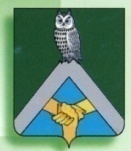 Муниципальное бюджетное общеобразовательное учреждениеКесовогорская средняя общеобразовательная школа имени дваждыГероя Советского Союза А.В. АлелюхинаПРИКАЗ от 30 августа   2018 г.		                     			           	№ 100п.г.т. Кесова Горап.1«О назначении ответственного по безопасности дорожного движения и соблюдении правил дорожного движения в МБОУ Кесовогорская средняя общеобразовательная школа на 2018-2019 учебный год»В целях обеспечения соблюдения требований по безопасности дорожного движения                                                                                                                ПРИКАЗЫВАЮ:Назначить ответственным за безопасность дорожного движения    в МБОУ Кесовогорская СОШ –  Густову О.В. 2. Густовой О.В. систематически проводить инструктаж по БДД с классными руководителями, сопровождающими на автобусе.3. Густовой О.В. составить списки обучающихся, нуждающихся в подвозе, разработать схемы школьных маршрутов, их графики  и передать в МУП "Автобус Плюс".3. Сопровождающими на автобус на 2018-2019 учебный год назначить: Буторову Н.Ю., Сойни И.Н., Покатило Ю.Н., Сергееву В.П., Гусеву В.В., Бабанову О.В.4. Классным руководителям ежедневно проводить беседы по ПДД с учащимся школы.5. В целях безопасности учащихся школы классным руководителям 01.09. 2018 года провести инструктаж о правилах дорожного движения, о поведении в транспорте, на дороге, остановках.6. Переход через дорогу учителям, учащимся осуществлять только через указанный переход.7. Учителям физической культуры осуществлять организованный переход дороги в указанном месте.                                                             п. 2«О назначении лиц, ответственных за пожарную безопасность в  МБОУ Кесовогорская СОШ на 2018-2019 учебный год»В целях обеспечения соблюдения требований пожарной безопасности и в соответствии с п. 8 Правил пожарной безопасности в Российской Федерации         (ППБ 01-03), утвержденных приказом МЧС  РФ от 18.06.03г. № 313.          ПРИКАЗЫВАЮ:                                                                                                               1. Назначить ответственным за пожарную безопасность территории и здания МБОУ Кесовогорская СОШ заместителя директора по административно-хозяйственной работе Ляхову Л.А. 2. Назначить ответственными за пожарную безопасность в кабинетах и помещениях: - Здание дошкольного (группы детей старшего дошкольного возраста) и начального обучения – Логинову С.В. - Структурное подразделение «Центр внешкольной работы» - Гладышеву Т.И. - Библиотека - Андрианову В.В. - Информационный центр – Новикову Е.В. - Спортивный зал большой– Баклагину Т.В. - Спортивный зал малый – Расторгуева В.Л. - Кабинет №1 – Яковлеву С.С.  - Кабинет №2 – Формину Т.Н. - Кабинет №3 – Новожилову В.В.- Кабинет №4 – Васильеву С.А. - Кабинет №5 – Козликову Е.Н. - Кабинет №7 – Бойко И.В. - Кабинет №8 – Демину Л.А.  - Кабинет №9 — Тян Н.А. - Кабинет № 11 – Грешнову С.Н. - Кабинет № 12 - Пугачеву Е.И. - Кабинет № 13 – Майорову И.А. - Кабинет № 14 –Довжук Л.А. - Кабинет № 15 – Рыбакову И.А. - Кабинет № 17 – Морозову Л.Н. - Кабинет № 18 – Раздобурдину Т.Н. - Кабинет № 19 – Салову А.А. - Кабинет № 20 – Зубехину Т.И. - Кабинет № 22 - Нилушкову Н.Ю. - Кабинет № 24 - Смирнову О.В. - Кабинет № 25 – Кораблеву Е.А. - Кабинет № 27- Галкину М.А. - Кабинет № 28 – Евдокимову Н.П. - Кабинет № 29 – Назарову Л.Д. - Кабинет № 30 – Камедчикову Н.И. - Кабинет № 31 – Москалец Л.Н. - Кабинет № 32 – Шаркову Т.В. - Кабинет № 33 – Рогову Э.Н. - Мастерская – Тютину Н.А. - Кабинет обслуживающего труда - Постнову Е.М. - Учебные кабинеты в здании технологии – Прорвину Е.А.,                                                                         Матвееву И.Л., Молодцову Г.И.                                                     - Учебный кабинет 1а кл. – Конечнову Е.М. - Учебный кабинет 1б кл. Покровскую Т.М.- Учебный кабинет 1в кл. – Раздобурдину Е.В- Предшкольные группы – Блинову С.Н., Раздобурдину Е.В.,                                                 Панову В.А., Батину С.В. - Группы ГПД – Сергееву В.П., Гусеву В.В., Бабанову О.В., Покатило Ю.Н.,                                     Буторову Н.Ю., Сойни И.Н. - Столовая – Романихину Р.В. - Коридор - уборщицы смены:1-ый корпус – Кирилова А.Н.2-ой корпус – Сучкова Ю.В.3-й корпус – Елисееву Н.Н.  - Школьный двор – Степина В.Н.,   - Котельная «Солнышко» - Королев А.А  - Петровский филиал МБОУ Кесовогорская СОШ – Тихову Л.К.                           3. Ответственным  за пожарную безопасность  постоянно  следить за противопожарным состоянием в кабинетах и подсобных помещениях, ежедневно перед закрытием проверять их противопожарное  состояние.4. Вывесить в учебных кабинетах, физкультурных залах таблички с номером телефона 01 вызова пожарной охраны и памятку «Порядок действия при пожаре».5. В случае отсутствия в школе директора и ответственного за противопожарную безопасность в момент возникновения пожара возложить ответственность за организацию эвакуации учащихся и персонала на ответственного дежурного администратора. Действия дежурного администратора:- оповестить о пожаре пожарную охрану по телефону 01;- организовать эвакуацию обучающихся  и сотрудников;- при необходимости и возможности отключить электроэнергию;- осуществить руководство по тушению пожара имеющимися средствами;- принять меры к эвакуации документов и материальных ценностей;- организовать встречу пожарной команды для указания кратчайших путей подъезда к зданию.6. Ответственность за соблюдение пожарной безопасности во время проведения массовых мероприятий, утренников, вечеров, дискотек возложить на ответственного за проведение мероприятия. Вменить в обязанность ответственному обязательную проверку путей эвакуации учащихся до проведения мероприятия.7. Назначить ответственными за эвакуацию в случае возникновения пожара следующих сотрудников: I корпус – зам. директора Галкину М.А.II корпус – зам. директора Формину Т.Н.III корпус – зам. директора Маркелову А.Г.    Возложить ответственность за эвакуацию учащихся из зданий школы в случае возникновения пожара на учителя, ведущего урок или воспитателя группы продленного дня, групп детей старшего дошкольного возраста.                                               п. 3«Об установлении противопожарного режима в МБОУ Кесовогорская СОШ»В соответствии с п. 15 Правил пожарной безопасности в Российской Федерации (ППБ 01-03), утвержденных приказом МЧС РФ от 18.06.03 г. № 313   ПРИКАЗЫВАЮ:1. Установить в МБОУ Кесовогорская СОШ противопожарный режим:Обеспечить пожарную безопасность во всех  помещениях и на прилегающей территории образовательного  учреждения. Запретить:     - Хранить легковоспламеняющие и горючие жидкости  (краски, лаки, растворители и др.) в  кабинетах и подсобных помещениях.   - Сжигать мусор, сухую траву и опавшие листья на территории  образовательного учреждения.При пожаре немедленно обесточить электросеть на электрощите в коридоре – ответственный  техперсонал Ляхова Л.А., Логинова С.В. («Солнышко»), Гладышева Т.И. (СП «Центр внешкольной работы»), Тихова Л.К. – Петровский филиал.      После рабочего дня перед закрытием помещений отключить все электроприборы и выключить свет.      При  пожаре немедленно сообщить в пожарную часть по телефону  - 01, оповестить людей при пожаре  и эвакуировать их из зданий, используя все эвакуационные выходы, приступить к тушению пожара с помощью первичных средств пожаротушения.       Противопожарный инструктаж проводить один раз в полгода – ответственная Ляхова Л.А.п. 4«О назначении ответственных за безопасную эксплуатацию газового оборудования в МБОУ Кесовогорская СОШ»В целях предупреждения аварий, связанных с эксплуатацией газового оборудования и организации надзора в обеспечении безопасности его эксплуатацииПРИКАЗЫВАЮ:1. Назначить ответственным лицом за безопасную эксплуатацию газового оборудованияв начальной школе – Логинову С.В.в структурном подразделении «Центр внешкольной работы» - Гладышеву Т.И.в Петровском филиале – Тихову Л.К. п.5«О мерах по антитеррористической защищённости работников и                                  учащихся школы»В целях реализации Федерального закона от 25 июля 2002г. №114-ФЗ «О противодействии экстремистской деятельности», пропаганды антитеррористической безопасности, принятия дополнительных мер по обеспечению безопасности детей и персонала, обучения персонала и учащихся действиям при угрозе и осуществлении террористических актовПРИКАЗЫВАЮ:1. Создать антитеррористическую группу в составе:- Ляшовой О.В. – директора МБОУ Кесовогорская СОШ; - Густовой О.В. – преподавателя- организатора ОБЖ; - Ляховой Л.А.  – заместителя директора по АХР; - Маркеловой А.Г. – заместителя директора по ВР;- Гладышевой Т.И. - заведующей СП «ЦВР»;- Тиховой Л.К. - учителя Петровского филиала МБОУ Кесовогорская СОШ- Ягуновой О.В. - медицинской сестры.2. Густову О.В., преподавателя - организатора  ОБЖ, Ляхову Л.А., зам. директора по АХР, Гладышеву Т.И., заведующую СП «ЦВР», Тихову Л.К., учителя Петровского филиала МБОУ Кесовогорская СОШ   назначить ответственными за обеспечение мер безопасности. 3. Классным руководителям до 15.09.18г. провести инструктаж по вопросам антитеррористической защищённости с обучающимися. Контроль за проведением инструктажей возложить на Маркелову А.Г., заместителя директора по ВР.4. На общешкольных и классных родительских собраниях рассмотреть вопросы «О мерах по антитеррористической защищённости детей» 5. Ляховой Л.А. провести дополнительные проверки  и усилить охрану школьных зданий, провести инструктаж личного состава, задействованного в охране. Обеспечить регулярные осмотр зданий и прилегающим к ним территорий по вопросу обнаружения подозрительных предметов (не менее 3-х раз в день - утром, днём и вечером, а также перед началом, в ходе проведения и после окончания массового мероприятия). Результаты осмотров фиксировать в Журнале ежедневного осмотра зданий.6. Руководству школы, классным руководителям довести до сведения работников, обучающихся учреждения номера телефонов для связи с правоохранительными органами, органами ГО и ЧС.7. Регулярно поводить инструктаж преподавательского состава, обучающихся и воспитанников. Проводить разъяснительную работу о недопустимости заведомо ложных сообщений об акте терроризма и ответственности за указанные действия.8. Густовой О.В. разработать Порядок эвакуации работников и обучающихся. В течение года  провести две учебные  тренировки по эвакуации обучающихся при возникновении ЧС с последующим составлением Актов.9. Обеспечить ответственных дежурных, сторожей номерами телефона службы спасения  для взаимодействия.10. Руководству школы взять под личный контроль обеспечение общественной и антитеррористической безопасности школы.11. Обновлять материалы в течение года в уголке «Рекомендации родителям по антитеррористической пропаганде»                                             п. 6«Об охране труда, соблюдению правил ТБ, утверждении инструкций по охране труда»В целях улучшения организации работы по созданию здоровых и безопасных условий труда, проведению образовательного процесса:         ПРИКАЗЫВАЮ:1. Назначить ответственным по охране труда и соблюдению правил ТБ директора Ляшову О.В.2. Создать комиссию по охране труда и ТБ, правил ППБ в составе: 	                Ляшову О.В. – директора школы, пред. комиссии                  Камедчикову Н.И. – пред. профкома, зам. председателя                  Густову О.В.– педагог организатор ОБЖ, секретарь	               Ляхову Л.А. – заместителя директора школы по АХР                  Назарову Л.Д. - заместителя директора по УВР3. Возложить ответственность на зам. директора по УВР Назарову Л.Д.                                                       - организацию работы по соблюдению правил труда и ТБ;	    - организацию разработки инструкций, периодичность осмотра их,       разделов требований по безопасности при проведении практических и         лабораторных работ;    - контроль за своевременное проведение инструктажа учащихся и        своевременной регистрации его в журнале;    - проведение совместно с председателем и членами профсоюза школы       контроль безопасности и использования учебных приборов, мебели, хим.       реактивов и их хранение, согласно перечня. Что не соответствует перечню      должно быть изъято;    - приостанавливает  учебный процесс, если создаются условия опасные для      здоровья;    - выявление обстоятельств несчастных случаев с учащимися, учителями;     - ведение журнала регистрации несчастных случаев  с учащимися во время       учебного процесса.4. Возложить ответственность на педагога – организатора Густову О.В. за:    - организацию воспитательной работы, ОПТ, летней практики и летнего       отдыха учащихся в соответствии с нормами и правилами охраны труда и ТБ;    - контроль за соблюдением и принятием мер по выполнению санитарно-      гигиенических норм, требований, правил по охране безопасности при       проведении в школе и вне ее;    - организацию мероприятий с учащимися по предупреждению травматизма;    - контроль за ведением инструктажа учащихся по охране безопасности  и      ТБ при организации ОПТ; внеклассных и внешкольных мероприятий,       выездах;    - ведение журнала регистрации несчастных случаев с учащимися во       внеурочное время.5. Возложить ответственность на заместителя директора школы по АХР Ляхову Л.А.     - обеспечение за соблюдением требований охраны труда при эксплуатации       основных зданий, хозяйственных построек, технического оборудования,       осуществление их периодического осмотра и организацию текущего       ремонта;    - организацию соблюдения инструкции требований пожарной безопасности;    - контроль за исправностью средств  пожаротушения;    - за обеспечение контроля санитарно- гигиеническим состоянием всех       помещений, закрепленных за школой;    - обеспечение учебных кабинетов, мастерских помещений инвентарем,       оборудованием, отвечающих требованиям правил и норм ТБ;   - организацию проведения ежегодных изменений сопротивления изоляции      электроустановок, электропроводки, заземляющих устройств, молнизащиты,      периодических испытаний и свидетельствований системы отопления;      очистка туалетов, дератизацию, замеры шума, радиации, освещенности в      школьных зданиях в соответствии с нормами и правилами;   - организацию разработки инструкций по ТБ  для технического персонала                         (пересмотреть инструкцию 1 раз в 5 лет);   - организацию и проведение вводного инструктажа при приеме на работу;   -  на приобретение и выдачу спецодежды и СИЗ.6. Возложить ответственность на учителей- предметников:- за соблюдение учащимися правил ТБ и ППБ на уроках, рабочих местах;- за разработку и периодический просмотр (1 раз в 5 лет) инструкций по охране труда и ТБ и представление их на утверждение директора школы;- за проведение  своевременного необходимого инструктажа с учащимися с записью в «Журнале инструктажа по охране труда и ТБ»; - за доведение до сведения кл. руководителей, руководства школы обо всех недостатках, снижающих работоспособность учащихся;- за несчастные случаи, происшедшие во время  учебных занятий в результате нарушения норм и правил ТБ;- за наличие в кабинете средств  пожаротушения, инструкций по правилам  ТБ и ППБ, аптечки и СИЗ, наглядной агитации.7. Возложить ответственность на учителей- предметников, кл. руководителей- за безопасное проведение учебных занятий;- за принятие мер по оказанию доврачебной помощи, оперативное извещение руководства школы о несчастных случаях;- проведение инструктажа учащихся по ТБ на рабочих местах, на занятиях, мероприятиях с обязательной регистрацией в кл. журнале или « Журнале инструктажа учащихся»;- организацию изучения с учащимися  правил  по ТБ и охране труда; правил ПДД, поведения на воде, в лесу, на улице, в быту;-  за сохранность жизни и здоровья учащихся во время учебных занятий и внеклассных и внешкольных мероприятий;- осуществление контроля за соблюдением  инструкции по охране труда и ТБ.8. Возложить   ответственность на преподавателя  ОБЖ Густову О.В.- за соблюдение  учащимися правил по ТБ при проведении учебных занятий; - за участие в планировании и выполнении мероприятий по охране труда и ТБ, сохранения и укрепления здоровья учащихся и работников школы;- за совершенствование МТБ по курсу ОБЖ, хранения СИЗ;- за взаимодействие с другими учреждениями по вопросам обеспечения безопасности и жизнедеятельности  учащихся и работников школы;- за разработку плана школы, проведение тренировок в соответствии с требованиями;- за обеспечением готовности коллективных средств защиты и правильное их использование;- за проведение занятий по охране труда и ТБ с работниками школы, учащимися согласно программе;  9. Вменить в обязанность директору школы, зам. директора по УВР и и.о. директора в его отсутствие- оформление приема на работу только при наличии положительного медицинского заключения и пакета документов при поступлении на работу;- контролировать своевременное прохождение работниками школы мед. осмотра, мед. осмотра учащихся согласно графика;- обеспечение безусловного выполнения директивных и нормативных документов по охране труда и ТБ, предписаний СЭС, госпожнадзора, технической инспекции по труду;- немедленное сообщение о групповом  тяжелом случае и случаях со смертельным исходом вышестоящему руководству, родителям, принятия всех необходимых мер по устранению причин, вызвавших несчастный случай;- утверждение инструкций по охране труда и ТБ по согласованию с профсоюзным комитетом школы;- проведение вводного инструктажа по охране труда с вновь принятыми на работу, с оформлением соответствующих записей в « Журнале вводного инструктажа».10. Поручить директору школы Ляшовой О.В.  ведение вводного инструктажа при приеме на работу и ведение « Журнала вводного инструктажа»                    Назаровой Л.Д, зам. директора по УВР ведение «Журнала регистрации инструктажа по ТБ на рабочем месте»   Камедчиковой Н.И., председателю профсоюзной организации школы ведение «Журнала регистрации несчастных случаев с работниками школы»   Густовой О.В., преподавателю ОБЖ, ведения « Журнала регистрации несчастных случаев с учащимися школы»  Ляховой Л.А., зам. директора школы по АХЧ, « Журнала проведения занятий и проверки знаний с техническими работниками школы»11. С приказом ознакомить работников на собрании коллектива школы 30      августа 2018г.       Контроль за исполнением приказа оставляю за собой.и.о.директора школы:                                        О.В.Ляшова /30 августа 2018г/С приказом ознакомлены: __________Ляхова Л.А. /30 августа 2018г/                                                _________ Логинова С.В. /30 августа 2018г/                                                    _______   Гладышева Т.И. /30 августа 2018г/                                       _______Тихова Л.К. /30 августа 2018г/                                                 ________ Густова О.В. /30 августа 2018г/                                                  ________ Маркелова А.Г. /30 августа 2018г/                                                           _______ Салова А.А. /30 августа 2018г/                                                    _________ Мухина С.Н. /30 августа 2018г/                                                              _______ Голосова Т.В. /30 августа 2018г/                                                             _______Архипова А.М. /30 августа 2018г/                                             ______________Галкина М.А. /30 августа 2018г/                                           ______________ Андрианова В.В. /30 августа 2018г/                                        ______________Новикова Е.В. /30 августа 2018г/                                        ______________Баклагина Т.В. /30 августа 2018г/                                        ______________Расторгуев В.Л. /30 августа 2018г/                                         ______________Козликова Е.Н. /30 августа 2018г/                                               ______________Формина Т.Н. /30 августа 2018г/                                                   ___________Сойни И.Н. /30 августа 2018г/                                                ____________Васильева С.А. /30 августа 2018г/                                                   ________Покровская Т.М. /30 августа 2018г/                                              _________Конечнова Е.М. /30 августа 2018г/                                        _____________Раздобурдина Е.В. /30 августа 2018г/______________Грешнова С.Н. /30 августа 2018г/______________Пугачева Е.И. /30 августа 2018г/______________Майорова И.А. /30 августа 2018г/______________ Довжук Л.А. /30 августа 2018г/______________Рыбакова И.А. /30 августа 2018г/______________Морозова Л.Н. /30 августа 2018г/______________Крылова Л.А. /30 августа 2018г/______________Зубехина Т.И. /30 августа 2018г/ _____________Нилушкова Н.Ю. /30 августа 2018г/______________Смирнова О.В. /30 августа 2018г/______________Кораблева Е.А. /30 августа 2018г/______________Галкина М.А. /30 августа 2018г/ _____________Евдокимова Н.П. /30 августа 2018г/______________Назарова Л.Д. /30 августа 2018г/  _____________Камедчикова Н.И. /30 августа 2018г/______________Москалец Л.Н. /30 августа 2018г/______________  Шаркова Т.В. /30 августа 2018г/______________Рогова Э.Н. /30 августа 2018г/           ______________Тютина Н.А. /30 августа 2018г/______________ Постнова Е.М. /30 августа 2018г/_____________Прорвина Е.А. /30 августа 2018г/______________Матвеева И.Л. /30 августа 2018г/ _____________Молодцова Г.И. /30 августа 2018г/______________Демина Л.А. /30 августа 2018г/    _____________ Новожилова В.В. /30 августа 2018г/______________Блинова С.Н. /30 августа 2018г/______________Бойко И.В. /30 августа 2018г/______________Сергеева В.П. /30 августа 2018г/______________Гусева В.В. /30 августа 2018г/______________Бабанова О.В. /30 августа 2018г/______________Покатило Ю.Н. /30 августа 2018г/______________Буторова Н.Ю. /30 августа 2018г/______________Тян Н.А. /30 августа 2018г/                                               ______________Панова В.А. /30 августа 2018г/                                          ____________Раздобурдина Е.В. /30 августа 2018г/                                            _____________Батина С.В. /30 августа 2018г/                ______________ Романихина Р.В. /30 августа 2018г/______________  Кирилова А.Н. /30 августа 2018г/______________Козлова А.Н. /30 августа 2018г/______________Елисеева Н.Н. /30 августа 2018г/______________Степин В.Н. /30 августа 2018г/